Priloga:Sklep Vlade Republike SlovenijePobuda za sklenitev Pogodbe o prenehanju veljavnosti intra-EU bilateralnih investicijskih sporazumov in o določitvi prehodnega obdobja za arbitražne postopke  v intra-EU investicijskih sporih, ki potekajo, vključno s postopki na podlagi Pogodbe o energetski listiniPogodba o prenehanju veljavnosti intra – EU bilateralnih investicijskih pogodb in o določitvi prehodnega obdobja za arbitražne postopke  v intra - EU investicijskih sporih vključno s postopki na podlagi Pogodbe o energetski listini v slovenskem in angleškem jezikuPRILOGA 1Na podlagi 70. člena Zakona o zunanjih zadevah (Uradni list RS, št. 113/03 – uradno prečiščeno besedilo, 20/06 – ZNOMCMO, 76/08, 108/09, 80/10 – ZUTD, 31/15 in  30/18 – ZKZaš) in 21. člena Zakona o Vladi Republike Slovenije (Uradni list RS, št. 24/05 – uradno prečiščeno besedilo, 109/08, 38/10 – ZUKN, 8/12, 21/13, 47/13 – ZDU-1G,  65/14 in 55/17) je Vlada Republike Slovenije na ... seji  dne ... sprejela naslednji:SKLEP1. Vlada Republike Slovenije je sprejela pobudo za sklenitev pogodbe o prenehanju veljavnosti intra-EU dvostranskih investicijskih sporazumov in o določitvi prehodnega obdobja za arbitražne postopke v intra-EU investicijskih sporih, ki potekajo, vključno s postopki na podlagi Pogodbe o energetski listini, in jo posreduje v potrditev Odboru za zunanjo politiko Državnega zbora Republike Slovenije.2. Vlada je za pogajanja o pogodbi iz prejšnje točke imenovala delegacijo v sestavi:- Tatjana Brunček, vodja delegacije,- dr. Andrej Svetličič, član delegacije.3. Vlada je za podpis pogodbe iz prve točke pooblastila Zdravka Počivalška, ministra za gospodarski razvoj in tehnologijo.Številka: Ljubljana, dne                                                                               Stojan Tramte                                                                        GENERALNI SEKRETARSklep prejmejo:- Ministrstvo za gospodarski razvoj in tehnologijo- Ministrstvo za zunanje zadevePobuda za sklenitev Pogodbe o prenehanju veljavnosti intra-EU bilateralnih investicijskih sporazumov in o določitvi prehodnega obdobja za arbitražne postopke  v intra-EU investicijskih sporih, ki potekajo, vključno s postopki na podlagi Pogodbe o energetski listiniNa podlagi 70. člena Zakona o zunanjih zadevah (Uradni list RS, št. 113/03 – uradno prečiščeno besedilo, 20/06 – ZNOMCMO, 76/08, 108/09, 80/10 – ZUTD, 31/15 in 30/18 – ZKZaš, v nadaljnjem besedilu: ZZZ-1), daje Ministrstvo za gospodarski razvoj in tehnologijo pobudo za sklenitev Pogodbe o prenehanju veljavnosti intra-EU bilateralnih investicijskih sporazumov in o določitvi prehodnega obdobja za arbitražne postopke v intra-EU investicijskih sporih, ki potekajo, vključno s postopki na podlagi Pogodbe o energetski listini (v nadaljnjem besedilu: pogodba).1. Razlogi, zaradi katerih se predlaga sklenitev pogodbeSodišče Evropske unije (v nadaljevanju: SEU) je s sodbo z dne 6. marca 2018, Achmea (C-284/16, ECLI:EU:C:2018:158, v nadaljevanju: sodba Achmea), odločilo, da je arbitražna klavzula v bilateralnem sporazumu o spodbujanju in zaščiti investicij sklenjenim med Republiko Slovaško in Kraljevino Nizozemsko (v nadaljevanju: BIT RSK/NL) v nasprotju s pravom Evropske Unije. V sporazumu je kot način reševanja sporov določena le mednarodna arbitraža.  SEU je svojo odločitev sprejelo na podlagi predloga nemškega zveznega sodišča za sprejetje predhodne odločbe o vprašanju skladnosti arbitražne klavzule v BIT RSK/NL s pravom Evropske Unije (EU). Nemško zvezno sodišče je v sodnem postopku odločalo o tožbi Republike Slovaške za razveljavitev arbitražne odločbe. S tožbo je Slovaška izpodbijala veljavnost arbitražne klavzule in dokazovala, da je le-ta v  nasprotju s pravom EU.SEU se do časovnih učinkov sodbe in do drugih vsebinskih vidikov sporazuma ni opredeljevalo. Zato je pravna služba Evropske komisije (EK) po izdaji sodbe pripravila pravno analizo sodbe Achmea, iz katere izhaja, da ima sodba učinek od dneva pristopa posamezne države članice k EU ter da odločitev sodišča o tem, da je arbitražna klavzula v BIT RSK/NL v nasprotju s pravnim redom EU pomeni, da so v nasprotju s pravnim redom EU tudi vse ostale vsebinske določbe sporazumov ter da ima sodba učinek na vse bilateralne sporazume o zaščiti investicij, ki so jih med seboj sklenile države članice Evropske Unije (v nadaljevanju: intra EU BITs). Po ugotovitvah EK ima sodba vpliv tudi na vse že izdane a še neizvršene arbitražne odločbe in pozvala nacionalna sodišča k njihovemu nepriznanju. Po razlagi EK sodba učinkuje tudi na  intra –EU uporabo Pogodbe o energetski listini.  Zaradi čim hitrejše implementacije sodbe Achmea je EK oblikovala posebno Ekspertno skupino o intra-EU investicijskem okolju (Expert Group on Intra EU investment environment). Evropske komisije je države članice predlagala plurilateralni način prenehanja intra-EU BITs. V ta namen je Evropska komisija pripravila tri dokumente, v katerih je  povzela ugotovitve iz zgoraj omenjene pravne analize sodbe Achmea, in sicer predlog deklaracije predstavnikov vlad držav članic o pravnih posledicah sodbe Sodišča EU v zadevi Achmea in o zaščiti investicij v EU (v nadaljevanju: Deklaracija), predlog pogodbe in predlog sporazuma o začasnem prenehanju uporabe intra-EU BITs. Evropska komisija je najprej predlagala pogajanja za uskladitev Deklaracije kot politične zaveze DČ glede načina implementacije sodbe Achmea. RS je podprla sprejem Deklaracije in se strinjala s predlogom Evropska komisija glede prenehanja veljavnosti vseh intra-EU BITs, nasprotovala pa je, da bi bila v Deklaracijo vključena tudi Pogodba o energetski listini, ker se sodba Achmea nanjo ne nanaša.  Deklaracije zaradi različnih stališč držav članic ni bilo mogoče uskladiti, zato je EK predlagala začetek pogajanj za uskladitev Pogodbe o prenehanju veljavnosti intra –EU bilateralnih investicijskih pogodb in o določitvi prehodnega obdobja za arbitražne postopke v intra-EU investicijskih sporih  vključno s postopki na podlagi Pogodbe o energetski listini.2. Bistveni elementi pogodbePobuda za sklenitev pogodbe se predlaga kot odziv na sodbo Achmea. S pogodbo se bodo države članice EU dogovorile o načinu implementacije sodbe Achmea. Evropska komisija je državam članicam posredovala predlog pogodbe, ki bo služil kot podlaga za začetek pogajanj. V predlog  pogodbe so vključeni tako intra-EU BITs kakor tudi intra-EU uporaba Pogodbe o energetski listini. Pogodba vsebuje naslednje bistvene elemente:- zavezo o začasnem prenehanju uporabe intra-EU BITs, vključno s t.i. sunset klavzulami, ki investicijam podaljšujejo zaščito in varstvo še za v pogodbi določeno časovno obdobje po suspenzu; - določitev prehodnega obdobja za uveljavljanje varstva pravic investitorja na podlagi intra-EU BITs pred domačimi sodišči v primeru arbitražnih postopkov, ki so še v teku: za Slovenijo je relevanten investicijski spor pred ICSID v zadevi Grassetto proti RS, ki še poteka;- začetek veljavnosti pogodbe: pogodba začne veljati z dnem, ko najmanj dve podpisnici deponirata  svoji listini o ratifikaciji pri depozitarju (GS Sveta EU). Za podpisnice, ki bodo listine deponirale naknadno, pa pogodba začne veljati po tem, ko listino o ratifikaciji deponirajo pri depozitarju. Poleg tega se predlaga tudi sklenitev sporazuma o začasnem prenehanju uporabe intra-EU BITs, s katerim bi se dosegel hiter suspenz teh sporazumov do sklenitve pogodbe.Za  pogajanja za uskladitev pogodbe in sporazuma je Evropska komisija ustanovila Ekspertno skupino za prenehanje veljavnosti intra-EU BITs in pripravila terminski plan, skladno s katerim naj bi se pogajanja zaključila do marca 2019. 3. Predlog stališč delegacijeDelegacija podpre predlagani način implementacije sodbe Achmea na podlagi plurilateralne pogodbe. Na ta način se države članice izognejo potrebi po dvostranskemu urejanju posledic sodbe Achmea, kar bi lahko vodilo v različne rešitve pri različnih dvostranskih sporazumih in s tem različno obravnavanje investitorjev in držav. Poleg tega bi razdrobljeno urejanje dvostranskih pogodbenih razmerij na tem področju tudi časovno lahko potekalo po različnih dinamikah.   Delegacija bo na pogajanjih zagovarjala stališča, ki so oblikovana na podlagi sklepov vlade glede reforme investicijske politike EU, ki jih je na svoji seji dne 17.7.2015 potrdil tudi DZ RS. Pri oblikovanju konkretnih stališč bo delegacija na pogajanjih upoštevala tudi: - mnenje SEU št. 2/15 (vlada je dne 30.1.2017 obravnavala posledice Mnenja 2/15), ki določa, da so investicijski sporazumi s tretjimi državami v deljeni pristojnosti. To odločitev SEU je zaradi pravne konsistentnosti potrebno upoštevati tudi pri načinu prenehanja intra-EU BITs, saj bi se v nasprotnem primeru lahko  prejudicirala zunanja pristojnost EU za tista področja, ki spadajo v  deljeno pristojnost;- zagotovitev zadostnega pravnega varstva po prenehanju veljavnosti intra-EU BITs;  - neprejudiciranje odločitev SEU glede izvajanja investicijske politike EU v postopkih, ki še potekajo;- izključitev intra-EU uporabo Pogodbe o energetski listini iz pogodbe, ker se sodba Achmea nanjo ne nanaša.K pogodbi bo priložen tudi seznam vseh obstoječih intra-EU BITs, katerih veljavnost bo prenehala na podlagi pogodbe. RS ima veljavne intra-EU BITs z naslednjimi DČ EU: Avstrijo, Belgijsko-luksemburško ekonomsko unijo, Bolgarijo, Dansko, Nemčijo, Grčijo, Španijo, Francijo, Hrvaško, Litvo, Madžarsko, Malto, Nizozemsko, Poljsko, Portugalsko, Romunijo, Finsko, Švedsko, Slovaško in Združenim kraljestvom. Prenehanje veljavnosti intra-EU BITs je tudi sicer v interesu RS, ker bi se tem izognili nadaljevanju postopkov za ugotavljanje kršitev pravnega reda EU. EK je pred izdajo sodbe Achmea zoper 5 držav članic EU (Avstrija, Nizozemska, Romunija, Slovaška, Švedska ) na podlagi 258. člena PDEU že uvedla formalni postopek kršitve prava EU, zoper ostalih 21 DČ, vključno s Slovenijo pa je uvedla neformalni postopek kršitve pravnega reda EU. Sporazum o začasnem prenehanju intra-EU BITs bodo med seboj sklenile zainteresirane države članice EU. Sklenitev tega sporazuma ne vpliva na veljavnost intra-EU BITs, ampak gre za ukrep začasne narave v zvezi z njihovim izvajanjem, ki ne prinaša nobenih novih obveznosti, zato bo sklenjen na vladni ravni. Po sklenitvi pogodbe, ki jo bo ratificiral Državni zbor, pa bodo intra-EU BITs dokončno prenehali veljati.4. Predlog za sestavo delegacije, predračun stroškov za njeno delo in način njihovega pokritjaZa udeležbo na pogajanjih so potrebna strokovna znanja in izkušnje s področja mednarodnega javnega prava in še posebej iz mednarodnega investicijskega prava. Poleg tega je potrebno tudi poznavanje področja investicijske politike, vključno z reformo investicijske politike EU, ki vključuje tudi mnenja in sodbe SEU, kakor tudi poznavanje stališč, ki jih je v zvezi z reformo investicijske politike sprejela vlada in jih je potrdil državni zbor. Upoštevaje navedeno vladi predlagamo, da za vodjo pogajalske delegacije imenuje Tatjano Brunček iz Ministrstva za gospodarski razvoj in tehnologijo, v čigar pristojnost spada oblikovanje trgovinske politike EU, kot vodjo pogajalske skupine, in dr. Andreja Svetličiča iz Sektorja za mednarodno pravo Ministrstva za zunanje zadeve, kot člana delegacije. Oba imata vse potrebne izkušnje in znanja in sta že do sedaj skupaj sodelovala pri izvedbi več projektov vezanih na oblikovanje in izvajanje investicijske politike. Oba sestavljata tudi slovensko ekspertno skupino za pogajanja za sklenitev bilateralnih sporazumov o spodbujanju in zaščiti investicij s tretjimi državami in sodelujeta pri zastopanju RS v investicijskem sporu Grassetto pred ICSID. Glede na navedeno bosta s svojimi znanji in izkušnjami lahko aktivno sodelovala v pogajanjih za sklenitev te Pogodbe in zagovarjala stališča in interese RS.Stroški delegacije se bodo krili iz sredstev obeh organov, s tem da EK pokrije stroške udeležbe na pogajanjih v njeni organizaciji. 5. Predlog, kdo naj pogodbo podpiše in ratificira ter navedba, ali zahteva izdajo novih ali spremembo veljavnih predpisovPogodbo naj podpiše minister za gospodarski razvoj in tehnologijo Zdravko Počivalšek, ratificiral pa jo bo Državni zbor.Izdaja novih ali sprememba veljavnih nacionalnih predpisov ne bo potrebna.6. Ocena potrebnih finančnih sredstev za izpolnitev mednarodne pogodbe in način njihove zagotovitvePogodba nima finančnih posledic.7. Predlog odobritve začasne uporabe pogodbePogodba ne predvideva začasne uporabe. 8. Primernost sklenitve pogodbe z vidika skladnosti s pravnim redom in usmeritvami EUNamen pogodbe je uskladitev s sodbo Achmea.  Republika Slovenija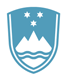            Ministrstvo za gospodarski razvoj in tehnologijo            Gp.mgrt@gov.si  Republika Slovenija           Ministrstvo za gospodarski razvoj in tehnologijo            Gp.mgrt@gov.siŠtevilka: 542-91/2016/18Številka: 542-91/2016/18Ljubljana, 19.12.2018Ljubljana, 19.12.2018EVA  /EVA  /GENERALNI SEKRETARIAT VLADE REPUBLIKE SLOVENIJEGp.gs@gov.siGENERALNI SEKRETARIAT VLADE REPUBLIKE SLOVENIJEGp.gs@gov.siZADEVA: Pobuda za sklenitev pogodbe o prenehanju veljavnosti intra – EU bilateralnih   investicijskih pogodb in o določitvi prehodnega obdobja za arbitražne postopke  v intra - EU investicijskih sporih vključno s postopki na podlagi Pogodbe o energetski listini – predlog za obravnavoZADEVA: Pobuda za sklenitev pogodbe o prenehanju veljavnosti intra – EU bilateralnih   investicijskih pogodb in o določitvi prehodnega obdobja za arbitražne postopke  v intra - EU investicijskih sporih vključno s postopki na podlagi Pogodbe o energetski listini – predlog za obravnavoZADEVA: Pobuda za sklenitev pogodbe o prenehanju veljavnosti intra – EU bilateralnih   investicijskih pogodb in o določitvi prehodnega obdobja za arbitražne postopke  v intra - EU investicijskih sporih vključno s postopki na podlagi Pogodbe o energetski listini – predlog za obravnavoZADEVA: Pobuda za sklenitev pogodbe o prenehanju veljavnosti intra – EU bilateralnih   investicijskih pogodb in o določitvi prehodnega obdobja za arbitražne postopke  v intra - EU investicijskih sporih vključno s postopki na podlagi Pogodbe o energetski listini – predlog za obravnavo1. Predlog sklepov vlade:1. Predlog sklepov vlade:1. Predlog sklepov vlade:1. Predlog sklepov vlade:Na podlagi 70. člena Zakona o zunanjih zadevah (Uradni list RS, št. 113/03 – uradno prečiščeno besedilo, 20/06 – ZNOMCMO, 76/08, 108/09, 80/10 – ZUTD, 31/15 in  30/18 – ZKZaš) in 21. člena Zakona o Vladi Republike Slovenije (Uradni list RS, št. 24/05 – uradno prečiščeno besedilo, 109/08, 38/10 – ZUKN, 8/12, 21/13, 47/13 – ZDU-1G,  65/14 in 55/17) je Vlada Republike Slovenije na ... seji  dne ... sprejela naslednji sklep:1. Vlada Republike Slovenije je sprejela pobudo za sklenitev pogodbe o prenehanju veljavnosti intra-EU dvostranskih investicijskih sporazumov in o določitvi prehodnega obdobja za arbitražne postopke v intra-EU investicijskih sporih, ki potekajo, vključno s postopki na podlagi Pogodbe o energetski listini, in jo posreduje v potrditev Odboru za zunanjo politiko Državnega zbora Republike Slovenije.2. Vlada je za pogajanja o pogodbi iz prejšnje točke imenovala delegacijo v sestavi:- Tatjana Brunček, vodja delegacije,- dr. Andrej Svetličič, član delegacije.3. Vlada je za podpis pogodbe iz prve točke pooblastila Zdravka Počivalška, ministra za gospodarski razvoj in tehnologijo.                                                                               Stojan Tramte                                                                        GENERALNI SEKRETARSklep prejmejo:Ministrstvo za gospodarski razvoj in tehnologijoMinistrstvo za zunanje zadeveNa podlagi 70. člena Zakona o zunanjih zadevah (Uradni list RS, št. 113/03 – uradno prečiščeno besedilo, 20/06 – ZNOMCMO, 76/08, 108/09, 80/10 – ZUTD, 31/15 in  30/18 – ZKZaš) in 21. člena Zakona o Vladi Republike Slovenije (Uradni list RS, št. 24/05 – uradno prečiščeno besedilo, 109/08, 38/10 – ZUKN, 8/12, 21/13, 47/13 – ZDU-1G,  65/14 in 55/17) je Vlada Republike Slovenije na ... seji  dne ... sprejela naslednji sklep:1. Vlada Republike Slovenije je sprejela pobudo za sklenitev pogodbe o prenehanju veljavnosti intra-EU dvostranskih investicijskih sporazumov in o določitvi prehodnega obdobja za arbitražne postopke v intra-EU investicijskih sporih, ki potekajo, vključno s postopki na podlagi Pogodbe o energetski listini, in jo posreduje v potrditev Odboru za zunanjo politiko Državnega zbora Republike Slovenije.2. Vlada je za pogajanja o pogodbi iz prejšnje točke imenovala delegacijo v sestavi:- Tatjana Brunček, vodja delegacije,- dr. Andrej Svetličič, član delegacije.3. Vlada je za podpis pogodbe iz prve točke pooblastila Zdravka Počivalška, ministra za gospodarski razvoj in tehnologijo.                                                                               Stojan Tramte                                                                        GENERALNI SEKRETARSklep prejmejo:Ministrstvo za gospodarski razvoj in tehnologijoMinistrstvo za zunanje zadeveNa podlagi 70. člena Zakona o zunanjih zadevah (Uradni list RS, št. 113/03 – uradno prečiščeno besedilo, 20/06 – ZNOMCMO, 76/08, 108/09, 80/10 – ZUTD, 31/15 in  30/18 – ZKZaš) in 21. člena Zakona o Vladi Republike Slovenije (Uradni list RS, št. 24/05 – uradno prečiščeno besedilo, 109/08, 38/10 – ZUKN, 8/12, 21/13, 47/13 – ZDU-1G,  65/14 in 55/17) je Vlada Republike Slovenije na ... seji  dne ... sprejela naslednji sklep:1. Vlada Republike Slovenije je sprejela pobudo za sklenitev pogodbe o prenehanju veljavnosti intra-EU dvostranskih investicijskih sporazumov in o določitvi prehodnega obdobja za arbitražne postopke v intra-EU investicijskih sporih, ki potekajo, vključno s postopki na podlagi Pogodbe o energetski listini, in jo posreduje v potrditev Odboru za zunanjo politiko Državnega zbora Republike Slovenije.2. Vlada je za pogajanja o pogodbi iz prejšnje točke imenovala delegacijo v sestavi:- Tatjana Brunček, vodja delegacije,- dr. Andrej Svetličič, član delegacije.3. Vlada je za podpis pogodbe iz prve točke pooblastila Zdravka Počivalška, ministra za gospodarski razvoj in tehnologijo.                                                                               Stojan Tramte                                                                        GENERALNI SEKRETARSklep prejmejo:Ministrstvo za gospodarski razvoj in tehnologijoMinistrstvo za zunanje zadeveNa podlagi 70. člena Zakona o zunanjih zadevah (Uradni list RS, št. 113/03 – uradno prečiščeno besedilo, 20/06 – ZNOMCMO, 76/08, 108/09, 80/10 – ZUTD, 31/15 in  30/18 – ZKZaš) in 21. člena Zakona o Vladi Republike Slovenije (Uradni list RS, št. 24/05 – uradno prečiščeno besedilo, 109/08, 38/10 – ZUKN, 8/12, 21/13, 47/13 – ZDU-1G,  65/14 in 55/17) je Vlada Republike Slovenije na ... seji  dne ... sprejela naslednji sklep:1. Vlada Republike Slovenije je sprejela pobudo za sklenitev pogodbe o prenehanju veljavnosti intra-EU dvostranskih investicijskih sporazumov in o določitvi prehodnega obdobja za arbitražne postopke v intra-EU investicijskih sporih, ki potekajo, vključno s postopki na podlagi Pogodbe o energetski listini, in jo posreduje v potrditev Odboru za zunanjo politiko Državnega zbora Republike Slovenije.2. Vlada je za pogajanja o pogodbi iz prejšnje točke imenovala delegacijo v sestavi:- Tatjana Brunček, vodja delegacije,- dr. Andrej Svetličič, član delegacije.3. Vlada je za podpis pogodbe iz prve točke pooblastila Zdravka Počivalška, ministra za gospodarski razvoj in tehnologijo.                                                                               Stojan Tramte                                                                        GENERALNI SEKRETARSklep prejmejo:Ministrstvo za gospodarski razvoj in tehnologijoMinistrstvo za zunanje zadeve2. Predlog za obravnavo predloga zakona po nujnem ali skrajšanem postopku v državnem zboru z obrazložitvijo razlogov: 2. Predlog za obravnavo predloga zakona po nujnem ali skrajšanem postopku v državnem zboru z obrazložitvijo razlogov: 2. Predlog za obravnavo predloga zakona po nujnem ali skrajšanem postopku v državnem zboru z obrazložitvijo razlogov: 2. Predlog za obravnavo predloga zakona po nujnem ali skrajšanem postopku v državnem zboru z obrazložitvijo razlogov: ////3.a Osebe, odgovorne za strokovno pripravo in usklajenost gradiva:3.a Osebe, odgovorne za strokovno pripravo in usklajenost gradiva:3.a Osebe, odgovorne za strokovno pripravo in usklajenost gradiva:3.a Osebe, odgovorne za strokovno pripravo in usklajenost gradiva:Franc Stanonik, generalni direktor Direktorata za notranji trg, Ministrstvo za gospodarski razvoj in tehnologijo,Tatjana Brunček, sekretarka v Sektorju za trgovinsko politiko, Direktorat za notranji trg, Ministrstvo za gospodarski razvoj in tehnologijo;Franc Stanonik, generalni direktor Direktorata za notranji trg, Ministrstvo za gospodarski razvoj in tehnologijo,Tatjana Brunček, sekretarka v Sektorju za trgovinsko politiko, Direktorat za notranji trg, Ministrstvo za gospodarski razvoj in tehnologijo;Franc Stanonik, generalni direktor Direktorata za notranji trg, Ministrstvo za gospodarski razvoj in tehnologijo,Tatjana Brunček, sekretarka v Sektorju za trgovinsko politiko, Direktorat za notranji trg, Ministrstvo za gospodarski razvoj in tehnologijo;Franc Stanonik, generalni direktor Direktorata za notranji trg, Ministrstvo za gospodarski razvoj in tehnologijo,Tatjana Brunček, sekretarka v Sektorju za trgovinsko politiko, Direktorat za notranji trg, Ministrstvo za gospodarski razvoj in tehnologijo;3.b Zunanji strokovnjaki, ki so sodelovali pri pripravi dela ali celotnega gradiva:3.b Zunanji strokovnjaki, ki so sodelovali pri pripravi dela ali celotnega gradiva:3.b Zunanji strokovnjaki, ki so sodelovali pri pripravi dela ali celotnega gradiva:3.b Zunanji strokovnjaki, ki so sodelovali pri pripravi dela ali celotnega gradiva:////4. Predstavniki vlade, ki bodo sodelovali pri delu državnega zbora:4. Predstavniki vlade, ki bodo sodelovali pri delu državnega zbora:4. Predstavniki vlade, ki bodo sodelovali pri delu državnega zbora:4. Predstavniki vlade, ki bodo sodelovali pri delu državnega zbora:Zdravko Počivalšek, minister, Ministrstvo za gospodarski razvoj in tehnologijo,Eva Štravs-Podlogar, državna sekretarka, Ministrstvo za gospodarski razvoj in tehnologijoFranc Stanonik,  generalni direktor Direktorata za notranji trg, Ministrstvo za gospodarski razvoj in tehnologijoZdravko Počivalšek, minister, Ministrstvo za gospodarski razvoj in tehnologijo,Eva Štravs-Podlogar, državna sekretarka, Ministrstvo za gospodarski razvoj in tehnologijoFranc Stanonik,  generalni direktor Direktorata za notranji trg, Ministrstvo za gospodarski razvoj in tehnologijoZdravko Počivalšek, minister, Ministrstvo za gospodarski razvoj in tehnologijo,Eva Štravs-Podlogar, državna sekretarka, Ministrstvo za gospodarski razvoj in tehnologijoFranc Stanonik,  generalni direktor Direktorata za notranji trg, Ministrstvo za gospodarski razvoj in tehnologijoZdravko Počivalšek, minister, Ministrstvo za gospodarski razvoj in tehnologijo,Eva Štravs-Podlogar, državna sekretarka, Ministrstvo za gospodarski razvoj in tehnologijoFranc Stanonik,  generalni direktor Direktorata za notranji trg, Ministrstvo za gospodarski razvoj in tehnologijo5. Kratek povzetek gradiva:5. Kratek povzetek gradiva:5. Kratek povzetek gradiva:5. Kratek povzetek gradiva:6. Presoja posledic za:6. Presoja posledic za:6. Presoja posledic za:6. Presoja posledic za:a)javnofinančna sredstva nad 40.000 EUR v tekočem in naslednjih treh letihjavnofinančna sredstva nad 40.000 EUR v tekočem in naslednjih treh letihNEb)usklajenost slovenskega pravnega reda s pravnim redom Evropske unijeusklajenost slovenskega pravnega reda s pravnim redom Evropske unijeDAc)administrativne poslediceadministrativne poslediceNEč)gospodarstvo, zlasti mala in srednja podjetja ter konkurenčnost podjetijgospodarstvo, zlasti mala in srednja podjetja ter konkurenčnost podjetijNEd)okolje, vključno s prostorskimi in varstvenimi vidikiokolje, vključno s prostorskimi in varstvenimi vidikiNEe)socialno področjesocialno področjeNEf)dokumente razvojnega načrtovanja:nacionalne dokumente razvojnega načrtovanjarazvojne politike na ravni programov po strukturi razvojne klasifikacije programskega proračunarazvojne dokumente Evropske unije in mednarodnih organizacijdokumente razvojnega načrtovanja:nacionalne dokumente razvojnega načrtovanjarazvojne politike na ravni programov po strukturi razvojne klasifikacije programskega proračunarazvojne dokumente Evropske unije in mednarodnih organizacijNE7.a Predstavitev ocene finančnih posledic nad 40.000 EUR: /7.a Predstavitev ocene finančnih posledic nad 40.000 EUR: /7.b Predstavitev ocene finančnih posledic pod 40.000 EUR:  /7.b Predstavitev ocene finančnih posledic pod 40.000 EUR:  /8. Predstavitev sodelovanja z združenji občin:8. Predstavitev sodelovanja z združenji občin:Vsebina predloženega gradiva (predpisa) vpliva na:pristojnosti občin,delovanje občin,financiranje občinNEGradivo (predpis) je bilo poslano v mnenje: Skupnosti občin Slovenije SOS: NEZdruženju občin Slovenije ZOS: NEZdruženju mestnih občin Slovenije ZMOS: NEPredlogi in pripombe združenj so bili upoštevani:v celoti,večinoma,delno,niso bili upoštevaniBistveni predlogi in pripombe, ki niso bili upoštevani.NE9. Predstavitev sodelovanja javnosti:9. Predstavitev sodelovanja javnosti:Gradivo je bilo predhodno objavljeno na spletni strani predlagatelja:NE10. Pri pripravi gradiva so bile upoštevane zahteve iz Resolucije o normativni dejavnosti:NE11. Gradivo je uvrščeno v delovni program vlade:NE                                                                                Eva Štravs Podlogar                                                                            DRŽAVNA SEKRETARKA                                                                                Eva Štravs Podlogar                                                                            DRŽAVNA SEKRETARKA